Incoming Kindergartner Information for the 2022-23 School Year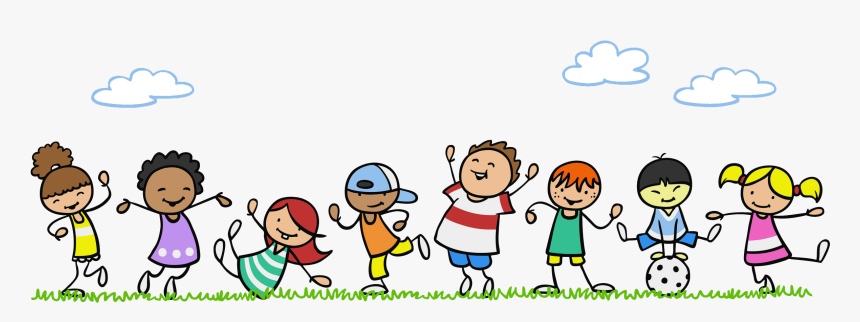 For questions or to send documentation, please call the office at (816) 321-5020 or email callie.shelton@nkcschools.org.Kindergarten EnrollmentKindergarten Round UpKickoff to Kindergarten (K2K)WHATNew to the district students (not currently enrolled in a NKC Preschool or Parents as Teachers) will need to be enrolled under NEW Families for 2022-23Kindergarten Round Up is a time for incoming kindergarten students and families to visit the building, meet staff members, and get acquainted.The K2K program offers students the chance to get acquainted with their school building, learn routines and procedures, and become more familiar with what to expect before their first day of school. WHENEnrollment opens March 23Thursday April 7th, 5:00-6:30Session 1: June 6–9 & 13–16 ORSession 2: June 20–23 & 27–30  HOWComplete enrollmenthttps://www.nkcschools.org/Page/6553 Simply show up to Bell Prairie!Fill out enrollment formHEREOTHER DETAILSAlso Required for Enrollment:State Issued Birth CertificateImmunization record Proof of Residency (2 of the following: driver’s license, utility bill(s), mortgage/lease, or personal property tax statement showing current address)This will be a fun night for our newest Mustangs to tour the school, meet staff, take a short ride on a school bus and participate in a fun scavenger hunt!Students attending K2K need to have completed the following by April 30th:Enrollment for 2022-23 school year Summer school enrollment (see above)Birth certificate, immunizations and residency turned in